
РОССИЙСКАЯ  ФЕДЕРАЦИЯ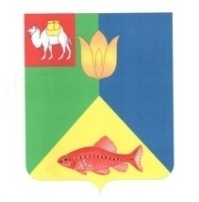 ЧЕЛЯБИНСКАЯ ОБЛАСТЬГЛАВА КУНАШАКСКОГО СЕЛЬСКОГО ПОСЕЛЕНИЯ
КУНАШАКСКОГО МУНИЦИПАЛЬНОГО РАЙОНА
ПОСТАНОВЛЕНИЕ
от 03.12.2021г.                                                                                              № 139В целях предупреждения нарушений юридическими лицами и индивидуальными предпринимателями обязательных требований, требований, установленных муниципальными правовыми актами, устранения причин, факторов и условий, способствующих нарушениям обязательных требований, в соответствии со статьей 8.2.  Федерального закона от 26.12.2008 № 294-ФЗ «О защите прав юридических лиц и индивидуальных предпринимателей при осуществлении государственного контроля (надзора) и муниципального контроля», статьей 17.1. Федерального  закона  от 06.10.2003г. № 131-ФЗ «Об общих принципах организации местного самоуправления в Российской Федерации», а также требованиями, установленными постановлением Правительства Российской Федерации от 26.12.2018 года №1680 «Об утверждении общих требований к организации и осуществлению органами государственного контроля (надзора), органами муниципального контроля мероприятий по профилактике нарушений обязательных требований, требований, установленных муниципальными правовыми актами», руководствуясь Уставом Кунашакского сельского поселения, администрация Кунашакского сельского поселения ПОСТАНОВЛЯЮ:1. Утвердить и принять к исполнению Программу профилактики нарушений обязательных требований, требований, установленных муниципальными правовыми актами в сфере благоустройства территории Кунашакского сельского поселения на 2021 год и на плановый период 2022 годы, согласно приложению.2. Разместить настоящее постановление на официальном сайте              администрации Кунашакского сельского поселения в информационно-телекоммуникационной сети «Интернет».3. Контроль за выполнением настоящего постановления оставляю за собой.Глава  Кунашакского сельского поселения                                                                           Р.М. НуриевПрограмма профилактики нарушений на 2022 год Муниципальный контроль в сфере благоустройстваНастоящая программа разработана в соответствии со статьей 44 Федерального закона от 31 июля 2021 г. № 248-ФЗ «О государственном контроле (надзоре) и муниципальном контроле в Российской Федерации», постановлением Правительства Российской Федерации от 25 июня 2021 г.    № 990 «Об утверждении Правил разработки и утверждения контрольными (надзорными) органами программы профилактики рисков причинения вреда (ущерба) охраняемым законом ценностям» и предусматривает комплекс мероприятий по профилактике рисков причинения вреда (ущерба) охраняемым законом ценностям при осуществлении муниципального контроля.ПАСПОРТРаздел 1. Анализ и оценка состояния подконтрольной сферы.1) вид осуществляемого муниципального контроля;2) обзор вида муниципального контроля включает следующие сведения:-  объекты контроля; - обязательные требования, оценка соблюдения которых является предметом муниципального контроля;- данные о проведенных мероприятиях по контролю, мероприятиях по профилактике нарушений и их результатах. Приводятся соответствующие статистические данные (за предыдущий год, годы). - анализ и оценка рисков нарушения обязательных требований.Муниципальный контроль в сфере благоустройства осуществляется администрацией Кунашакского сельского поселения с 2021 года.  С 1 июля в связи с изменением нормативно-правовых механизмов, регламентирующих деятельность контрольных органов в жилищной сфере, контрольные действия проводятся в отношении жилых помещений в многоквартирном доме, принадлежащих на праве собственности муниципальным образованиям. На основании Федерального закона №248-ФЗ контролируемыми лицами при осуществлении муниципального жилищного контроля являются граждане, юридические лица, индивидуальные предприниматели.Обязательные требования установлены: Жилищным кодексом Российской Федерации (1 ст.91;ч. 3 ст.67; ст.10; ст.26; ст.30; ст.68);Постановлением Госстроя РФ от 27.09.2003 года № 170 «Об утверждении правил и норм  технической эксплуатации жилищного фонда»;Постановлением Правительства Российской Федерации от 21.01.2006 № 25 «Об утверждении Правил пользования жилыми помещениями».Число объектов контроля умеренного риска – 12.Число объектов контроля среднего риска – 3.За период с  января 2021 года по декабрь 2021 года проведены рейдовые проверки. В ходе рейдовой проверки нарушений не выявлено.Профилактическое сопровождение контролируемых лиц было направлено на: - ежемесячный мониторинг и актуализацию перечня нормативных правовых актов, соблюдение которых оценивалось в ходе проверок; - информирование о результатах проверок и принятых контролируемыми лицами мерах по устранению выявленных нарушений; - обсуждение правоприменительной практики за соблюдением контролируемыми лицами требований законодательства. По результатам контрольных мероприятий, проведенных в текущем периоде, наиболее значимыми проблемами являются:неудовлетворительное состояние МКД, ненадлежащее содержание и текущий ремонт общего имущества, обследования;низкое качество предоставляемых коммунальных услуг;капитальный ремонт (реализация региональных адресных программ, их актуализация, качество проводимого ремонта, изменение сроков) и т.д.Раздел 2. Цели и задачи реализации программы профилактикиОсновными целями Программы профилактики являются:1) Стимулирование добросовестного соблюдения обязательных требований всеми контролируемыми лицами;2) Устранение условий, причин и факторов, способных привести к нарушениям обязательных требований и (или) причинению вреда (ущерба) охраняемым законом ценностям;3) Создание условий для доведения обязательных требований до контролируемых лиц, повышение информированности о способах их соблюдения.Проведение профилактических мероприятий направлено на решение следующих задач:Снижение рисков причинения вреда (ущерба) охраняемым законом ценностям;Внедрение способов профилактики, установленных Положением о виде муниципального контроля; Повышение прозрачности деятельности контрольного органа;  Уменьшение административной нагрузки на контролируемых лиц;  Повышение уровня правовой грамотности контролируемых лиц; Раздел 3. Перечень профилактических мероприятий, сроки (периодичность) их проведенияУказываются все виды профилактических мероприятий, установленные в Положении о виде контроля, сроки их проведения. Для каждого профилактического мероприятия определяются подразделения и (или) должностные лица контрольного органа, ответственные за их реализацию.Раздел 4. Показатели результативности и эффективности программы профилактикиВ разделе дается описание поддающихся количественной оценке ожидаемых результатов реализации программы, включая как непосредственные результаты (реализованные мероприятия и их итоги), так и конечные результаты (социальный и экономический эффект от реализованных мероприятий).В разделе описывается система показателей для измерения результатов реализации программы (индикаторы экономической и социальной эффективности) и целевых значений каждого из таких показателей, необходимых и достаточных для предварительной (на этапе подготовки), текущей (на этапе реализации) и завершающей (после завершения программы или ее этапа) оценки программы.Пример показателей по профилактическим мероприятиям информирование и консультирование:Для оценки эффективности и результативности программы профилактики используются следующие оценки показателей:По окончании года контрольный орган подводит итоги реализации программы профилактики, размещая отчёт на сайте контрольного органа не позднее февраля следующего за отчетным годом.Об утверждении Программы  профилактикинарушений обязательных требований,требований, установленных муниципальнымиправовыми актами  при организации иосуществлении муниципального контроляв сфере благоустройства территорииКунашакского сельского поселения  на 2021 год и на плановый период 2022 годыУтвержденаПостановлением Главы Кунашакского сельского поселенияот «03» декабря 2021 г. № 139Наименование программы Программа профилактики рисков причинения вреда охраняемым законом ценностям в сфере благоустройства (далее – Программа профилактики).Правовые основания разработки программы Федеральный закон от 31.07.2020 №248-ФЗ «О государственном контроле (надзоре) и муниципальном контроле в Российской Федерации» (далее – Федеральный закон №248-ФЗ);Постановление Правительства РФ от 25.06.2021 № 990 «Об утверждении Правил разработки и утверждения контрольными (надзорными) органами программы профилактики рисков причинения вреда (ущерба) охраняемым законом ценностям».Разработчик программы Администрация Кунашакского сельского поселенияСроки и этапы реализации программы 2022 годИсточники финансирования Бюджет муниципального образования Ожидаемые конечные результаты реализации программы Устранение условий, причин и факторов, способных привести к нарушениям обязательных требований и (или) причинению вреда (ущерба) охраняемым законом ценностям№ п/пНаименование и форма проведения мероприятияСрок исполненияСтруктурное подразделение, и (или) должностные лица контрольного органа, ответственные за их реализациюСпособ реализацииСпособ реализации1. Информирование1. Информирование1. Информирование1. Информирование1. Информирование1. Информирование1.Размещение на официальном сайте контрольного органа и актуализация следующей информации:Размещение на официальном сайте контрольного органа и актуализация следующей информации:Размещение на официальном сайте контрольного органа и актуализация следующей информации:Размещение на официальном сайте контрольного органа и актуализация следующей информации:Размещение на официальном сайте контрольного органа и актуализация следующей информации:1.1.тексты нормативных правовых актов, регулирующих осуществление муниципального контроля;первичное размещение I квартал 2022 года актуализация ежемесячно Администрация Кунашакского сельского поселенияАдминистрация Кунашакского сельского поселенияпосредством размещения информации в разделе «муниципальный контроль» на официальном сайте 1.2. сведения об изменениях, внесенных в нормативные правовые акты, регулирующие осуществление муниципального контроля, о сроках и порядке их вступления в силу;первичное размещение 14.01.2022 года актуализация ежемесячноАдминистрация Кунашакского сельского поселенияАдминистрация Кунашакского сельского поселенияпосредством размещения информации в разделе «муниципальный контроль» на официальном сайте 1.3.перечень нормативных правовых актов с указанием структурных единиц этих актов, содержащих обязательные требования, оценка соблюдения которых является предметом контроля, а также информация о мерах ответственности, применяемых при нарушении обязательных требований, с текстами в действующей редакции;первичное размещение 14.01.2022 г. актуализация ежемесячноАдминистрация Кунашакского сельского поселенияАдминистрация Кунашакского сельского поселенияпосредством размещения информации в разделе «муниципальный контроль» на официальном сайте 1.4.утвержденные проверочные листы в формате, допускающем их использование для самообследования;апрель 2022 годаАдминистрация Кунашакского сельского поселенияАдминистрация Кунашакского сельского поселенияпосредством размещения информации в разделе «муниципальный контроль» на официальном сайте контрольного органа1.5.руководства по соблюдению обязательных требований, установленных органами местного самоуправления и /  или руководства по соблюдению обязательных требований, установленных федеральными НПА, сформированные  федеральными органами исполнительной власти, осуществляющими выработку государственной  политики в данной сфере14.01.2022 г.Администрация Кунашакского сельского поселенияАдминистрация Кунашакского сельского поселенияпосредством размещения информации в разделе «муниципальный контроль» на официальном сайте контрольного органа1.6перечень индикаторов риска нарушения обязательных требований, порядок отнесения объектов контроля к категориям риска;14.01.2022 г.Администрация Кунашакского сельского поселенияАдминистрация Кунашакского сельского поселенияпосредством размещения информации в разделе «муниципальный контроль» на официальном сайте контрольного органа1.7.перечень объектов контролялибо  перечень объектов контроля, учитываемых в рамках формирования ежегодного плана контрольных (надзорных) мероприятий с указанием категории риска (при формировании плановых проверок)14.01.2022 г.Администрация Кунашакского сельского поселенияАдминистрация Кунашакского сельского поселенияпосредством размещения информации в разделе «муниципальный контроль» на официальном сайте контрольного органа1.8.программу профилактики рисков причинения вреда и план проведения плановых контрольных (надзорных) мероприятий контрольным (надзорным) органом (при проведении таких мероприятий);14.01.2022 г.Администрация Кунашакского сельского поселенияАдминистрация Кунашакского сельского поселенияпосредством размещения информации в разделе «муниципальный контроль» на официальном сайте контрольного органа1.9.исчерпывающий перечень сведений, которые могут запрашиваться контрольным (надзорным) органом у контролируемого лица;14.01.2022 г.далее актуализация ежемесячноАдминистрация Кунашакского сельского поселенияАдминистрация Кунашакского сельского поселенияпосредством размещения информации в разделе «муниципальный контроль» на официальном сайте контрольного органа1.10.сведения о способах получения консультаций по вопросам соблюдения обязательных требований (по телефону, посредством видео-конференц-связи, на личном приеме либо в ходе проведения профилактического мероприятия, контрольного (надзорного) мероприятия)не позднее 14.01.2022 г.Администрация Кунашакского сельского поселенияАдминистрация Кунашакского сельского поселенияпосредством размещения информации в разделе «муниципальный контроль» на официальном сайте контрольного органа1.11.сведения о порядке досудебного обжалования решений контрольного органа, действий (бездействия) его должностных лиц;I квартал 2022 годаАдминистрация Кунашакского сельского поселенияАдминистрация Кунашакского сельского поселенияпосредством размещения информации в разделе «муниципальный контроль» на официальном сайте контрольного органа1.12.доклады о государственном контроле муниципальном контроле;I квартал года следующего за отчетнымАдминистрация Кунашакского сельского поселенияАдминистрация Кунашакского сельского поселенияпосредством размещения информации в разделе «муниципальный контроль» на официальном сайте контрольного органа1.13.доклады, содержащие результаты обобщения правоприменительной практики контрольного органа;до 1 апреля 2022 годаАдминистрация Кунашакского сельского поселенияАдминистрация Кунашакского сельского поселенияпосредством размещения информации в разделе «муниципальный контроль» на официальном сайте контрольного органа1.14.публичные обсуждения правоприменительной практикиноябрь 2022 годаАдминистрация Кунашакского сельского поселенияАдминистрация Кунашакского сельского поселенияпосредством ВКС 2. Обобщение правоприменительной практики2. Обобщение правоприменительной практики2. Обобщение правоприменительной практики2. Обобщение правоприменительной практики2. Обобщение правоприменительной практики2. Обобщение правоприменительной практики2.1.подготовка доклада с результатами обобщения правоприменительной практикидо 1 апреля 2022 годаАдминистрация Кунашакского сельского поселенияанализ и письменное оформление результатов правоприменительной практикианализ и письменное оформление результатов правоприменительной практики2.2.публичное обсуждение проекта доклада о правоприменительной практикедо 1 марта 2022 годаАдминистрация Кунашакского сельского поселенияПосредством проведения ВКСПосредством проведения ВКС3. Объявление предостережения3. Объявление предостережения3. Объявление предостережения3. Объявление предостережения3. Объявление предостережения3. Объявление предостережения3.1.Выдача контролируемым лицам предостережения о недопустимости нарушения обязательных требований постоянно по мере необходимостиАдминистрация Кунашакского сельского поселенияпосредством выдачи лично или почтовым отправлением посредством выдачи лично или почтовым отправлением 4. Консультирование4. Консультирование4. Консультирование4. Консультирование4. Консультирование4. Консультирование4.Разъяснение по вопросам:положений нормативных правовых актов, муниципальных правовых актов содержащих обязательные требования, оценка соблюдения которых осуществляется в рамках муниципального земельного контроля;положений нормативных правовых актов, муниципальных правовых актов, регламентирующих порядок осуществления муниципального контроля;порядка обжалования решений уполномоченных органов, действий (бездействия) должностных лиц осуществляющих муниципальный земельный контроль;выполнения предписания, выданного по итогам контрольного мероприятия.постоянно по мере поступления обращенийАдминистрация Кунашакского сельского поселенияустно, письменно, посредством ВКС, посредством размещения письменных ответов на запросы по электронной почтеустно, письменно, посредством ВКС, посредством размещения письменных ответов на запросы по электронной почте5. Профилактический визит5. Профилактический визит5. Профилактический визит5. Профилактический визит5. Профилактический визит5. Профилактический визит5.Профилактическая беседа по месту осуществления деятельности контролируемого либо путем использования видео-конференц-связи.Профилактический визит к лицам,  приступившим к осуществлению деятельности в контролируемой сфере в 2021 году.Указать дату, время, место планируемых мероприятий в том количестве, которое необходимо Администрация Кунашакского сельского поселенияПосредством посещения места осуществления деятельности контролируемого либо путем использования видео-конференц-связи.Посредством посещения места осуществления деятельности контролируемого либо путем использования видео-конференц-связи.6. Иные профилактические мероприятия№ п/пНаименование показателяВеличина1.Полнота информации, размещенной на официальном сайте контрольного органа в сети «Интернет» в соответствии с частью 3 статьи 46 Федерального закона от 31 июля 2021 г. № 248-ФЗ «О государственном контроле (надзоре) и муниципальном контроле в Российской Федерации»100 %2.Удовлетворённость предпринимательского сообщества  контрольной деятельностью в подконтрольной сфере70 % от числа обратившихся3.Количество проведенных профилактических мероприятий100% от запланированных4.И т.д.значение показателянет отклоненияотклонение больше 20%отклонение больше 50 %оценкавысокая эффективностьудовлетворительная эффективностьнизкая эффективность